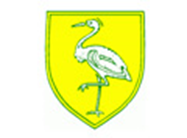 Benwick Primary SchoolPost Title: KS2 Class TeacherBenwick Primary School 
High Street
Benwick
PE15 0XA
01354 677266
office@benwick.cambs.sch.uk
Number on roll: 101
Class Teacher: MPS
Due to the relocation of one of our wonderful Class Teachers, our lovely, village Primary School is looking to appoint an excellent Class Teacher to become part of our dedicated and professional team at Benwick. The successful candidate will join us in January 2021.Less than half an hour from Peterborough and Huntingdon, Benwick is easily accessible from many areas of Cambridgeshire.
This is a superb opportunity to join a rapidly improving school with a new Leadership team. If you enjoy working as part of a small friendly team and welcome the opportunity for professional development, then Benwick could be the school for you!If you would like to discuss the role with the Headteacher, or make an appointment to visit, please contact the school office. 01354 677266 or office@benwick.cambs.sch.uk.Applications should be made referring to the specification and Job Description, using our application form. CVs will not be accepted. Benwick Primary School is committed to safeguarding and promoting the welfare of children and as such, any offer of employment would be subject to an enhanced DBS check, health checks and references.
Closing date: 11th November
Interviews: 17th November 2020